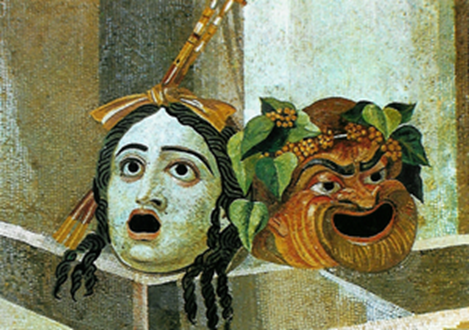 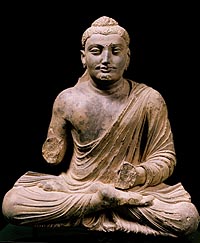 Ghandhara Buddha 							Roman Theatrical Masks 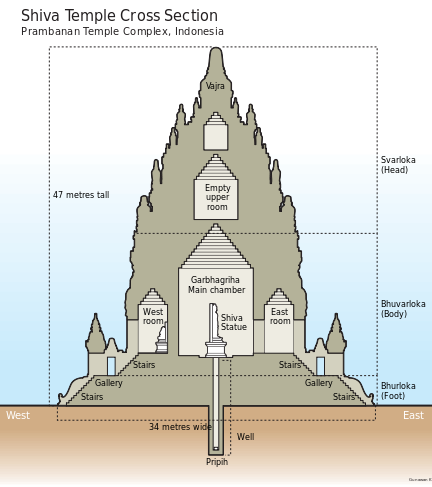 	2.1. V. Artistic expressions, including literature and drama, architecture, and sculpture, show distinctive cultural developments.